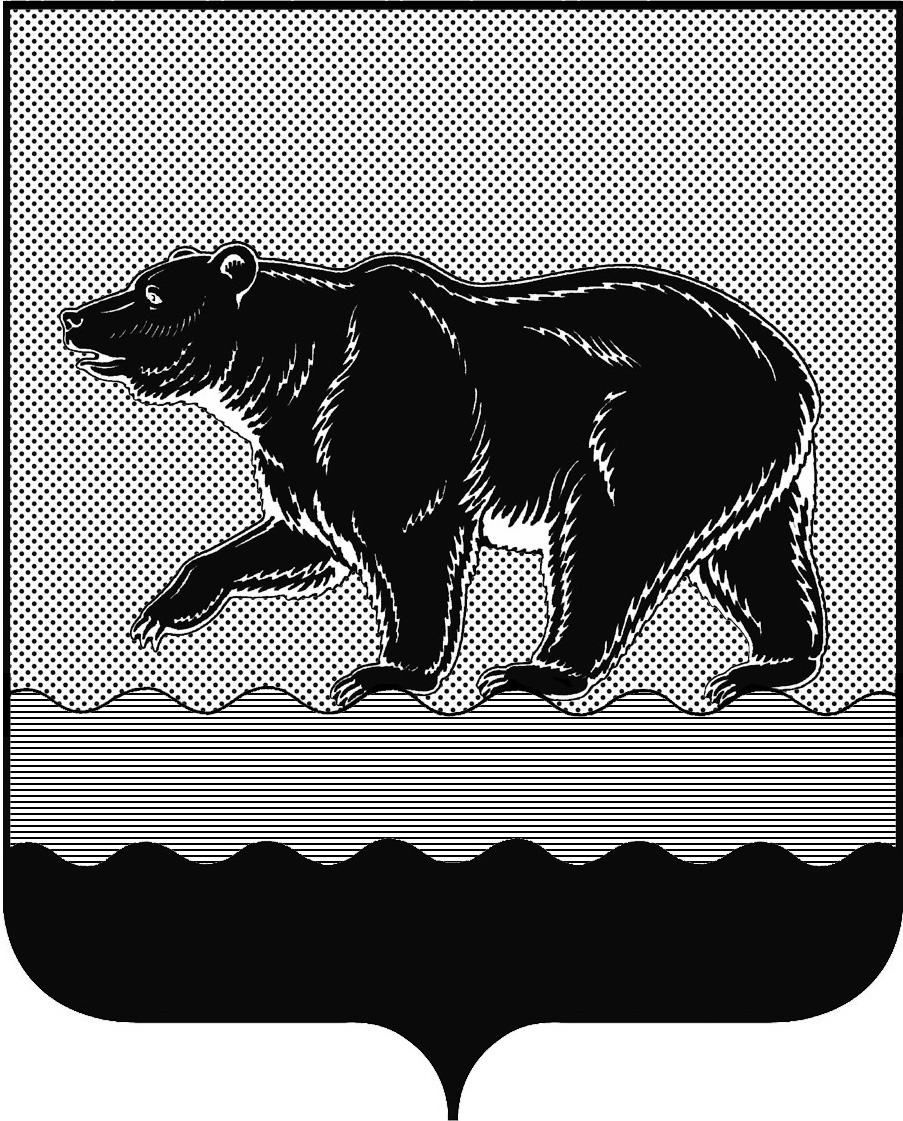 СЧЁТНАЯ ПАЛАТАГОРОДА НЕФТЕЮГАНСКА16 микрорайон, 23 дом, помещение 97, г. Нефтеюганск, 
Ханты-Мансийский автономный округ - Югра (Тюменская область), 628310  тел./факс (3463) 20-30-55, 20-30-63 E-mail: sp-ugansk@mail.ruwww.admugansk.ruЗаключение на проект изменений в муниципальную программу города Нефтеюганска «Развитие жилищно-коммунального комплекса в городе Нефтеюганске в 2014-2022 годах»Счётная палата города Нефтеюганска на основании статьи 157 Бюджетного кодекса Российской Федерации, Положения о Счётной палате города Нефтеюганска, рассмотрев проект изменений в муниципальную программу города Нефтеюганска «Развитие жилищно-коммунального комплекса в городе Нефтеюганске в 2014-2022 годах» (далее по тексту – проект изменений), сообщает следующее:1. При проведении экспертизы учитывалось наличие согласования проекта изменений:1.1. Правовым управлением администрации города Нефтеюганска на предмет правового обоснования мероприятий программы в соответствии 
с компетенцией органов администрации – исполнителей программы;1.2. Отделом экономической политики, инвестиций, проектного управления и административной реформы департамента экономического развития администрации города Нефтеюганска на предмет соответствия требованиям, предъявляемым к содержанию муниципальной программы, соответствия целей и задач, показателей результатов реализации муниципальной программы, основным направлениям социально-экономического развития города Нефтеюганска, отражённым в стратегии социально-экономического развития города и иных документах стратегического характера;1.3. Департаментом финансов администрации города Нефтеюганска на предмет соответствия проекта изменений бюджетному законодательству Российской Федерации и возможности финансового обеспечения её реализации из бюджета города.2. Предоставленный проект изменений в целом соответствует Порядку принятия решений о разработке муниципальных программ города Нефтеюганска, их формирования и реализации, утверждённому постановлением администрации города Нефтеюганска от 22.08.2013 № 80-нп, за исключением пунктов 7.3, 7.4. В соответствии с пунктами 7.3, 7.4 Порядка 
№ 80-нп проекты муниципальных программ и изменения к ним должны иметь финансово-экономическое обоснование планируемых расходов. Состав финансово-экономического обоснования включает в себя расчёты, расшифровки, сметы и иные сведения, содержащие обоснование планируемых расходов.Счётной палатой в адрес департамента жилищно-коммунального хозяйства администрации города Нефтеюганска (далее по тексту – Департамент ЖКХ) направлялся запрос о предоставлении экономического обоснования по мероприятию 1.4. «Предоставление субсидий организациям коммунального комплекса, предоставляющим коммунальные услуги населению».3. Проектом изменений планируется:3.1. В паспорте муниципальной программы города Нефтеюганска «Развитие жилищно-коммунального комплекса в городе Нефтеюганске в 2014-2022 годах» внести изменения:3.1.1. В строке «Целевые показатели муниципальной программы» изменить следующие показатели:«ликвидация несанкционированных свалок – 5 237,5 м3» увеличить на 
1 480 м3 (3 757,5+1 480);             «устройство асфальтобетонного покрытия проездов (в т.ч. ремонт) – 
10 186,1 тыс. м2» увеличить на 1,5 тыс. м2 (10 184,6 + 1,5);«устройство покрытия пешеходных дорожек, тротуаров (в т.ч. ремонт) – 7 904,9 тыс. м2» увеличить на 0,5 тыс. м2 (7 904,4 + 0,5).Включён новый целевой показатель:«количество снесённых торговых павильонов – 2 шт.». 3.1.2. В строку «Финансовое обеспечение муниципальной программы» добавлены строки 2021 – 0,000 тыс. руб., 2022 год - 0,000 тыс. руб., объём финансирования муниципальной программы за счёт средств местного бюджета увеличить на 29 576,838 тыс. рублей.3.2. В приложении 1 «Целевые показатели муниципальной программы города Нефтеюганска «Развитие жилищно-коммунального комплекса в городе Нефтеюганске в 2014-2022 годах» изменены следующие показатели:«Ликвидация несанкционированных свалок» в 2018 году увеличен на 1 480 м3, увеличение целевого значения показателя на момент окончания действия муниципальной программы до 5 237,5 м3; «Устройство асфальтобетонного покрытия проездов (в т.ч. ремонт)» в 2018 году увеличен на 1,5 тыс. м2, увеличение целевого значения показателя на момент окончания действия муниципальной программы до 
10 186,1 тыс. м2»;«Устройство покрытия пешеходных дорожек, тротуаров (в т.ч. ремонт)» в 2018 году увеличен на 0,5 тыс. м2, увеличение целевого значения показателя на момент окончания действия муниципальной программы до 7 904,9 тыс. м2 .                Добавлена строка под порядковым номером № 36 «Количество снесённых торговых павильонов» в 2018 году в количестве 2 шт., целевое значение показателя на момент окончания действия муниципальной программы в количестве 2 шт.3.3. В приложении 2 «Перечень программных мероприятий города Нефтеюганска «Развитие жилищно-коммунального комплекса в городе Нефтеюганске в 2014-2022 годах»:3.3.1. По подпрограмме 1 «Создание условий для обеспечения качественными коммунальными услугами» увеличить средства местного бюджета в общей сумме 18 000,000 тыс. рублей, из них:3.3.1.1. По мероприятию 1.1. «Реконструкция, расширение, модернизация, строительство и капитальный ремонт объектов коммунального комплекса» департаменту градостроительства и земельных отношений администрации города Нефтеюганска на 2018 год увеличить бюджетные ассигнования в сумме 7 500,000 тыс. рублей на проведение научной, качественной, эффективной и рациональной экспертизы (обследование) объекта «Модернизация нежилого строения станции обезжелезивания, г. Нефтеюганск, 7 микрорайон, строение 57/7. Реестровый номер № 522074» (выполнение научно-исследовательских и опытно-технологических работ в рамках технического аудита проекта, технологического решения и строительно-монтажных работ).3.3.1.2. По мероприятию 1.4. «Предоставление субсидий организациям коммунального комплекса, предоставляющим коммунальные услуги населению» ответственному исполнителю Департаменту ЖКХ увеличить бюджетные ассигнования на сумму 10 500,000 тыс. рублей на выплату субсидии из бюджета города Нефтеюганска на возмещение недополученных доходов юридическим лицам (за исключением субсидий государственным (муниципальным) учреждениям), индивидуальным предпринимателям, физическим лицам в связи с оказанием услуг по водоснабжению и водоотведению на территории города Нефтеюганска.Согласно пункту 4.3 части 1 статьи 17 Федерального закона от 06.10.2003 № 131-ФЗ «Об общих принципах организации местного самоуправления в Российской Федерации» в целях решения вопросов местного значения органы местного самоуправления поселений, муниципальных районов, городских округов, городских округов с внутригородским делением и внутригородских районов обладают полномочиями в сфере водоснабжения и водоотведения, предусмотренными Федеральным законом от 7 декабря 2011 года № 416-ФЗ 
«О водоснабжении и водоотведении» (далее по тексту - Федеральный закон от 07.12.2011 № 416-ФЗ).В соответствии с пунктом 1 части 1 статьи 6 Федерального закона от 07.12.2011 № 416-ФЗ к полномочиям органов местного самоуправления городских округов по организации водоснабжения и водоотведения на соответствующих территориях относятся организация водоснабжения населения, в том числе принятие мер по организации водоснабжения населения и (или) водоотведения в случае невозможности исполнения организациями, осуществляющими горячее водоснабжение, холодное водоснабжение и (или) водоотведение, своих обязательств либо в случае отказа указанных организаций от исполнения своих обязательств.Таким образом, вопросы местного значения - это вопросы непосредственного обеспечения жизнедеятельности населения муниципального образования, решение которых осуществляется органами местного самоуправления.Согласно письму от 28.03.2018 № 699/04 директора Открытого акционерного общества «Юганскводоканал» (далее по тексту – ОАО «ЮВК») предприятие находится в тяжелом финансовом положении и не имеет возможности самостоятельно погасить образовавшуюся кредиторскую задолженность перед поставщиками и подрядчиками.Согласно пояснительной записки ответственного исполнителя муниципальной программы Департамента ЖКХ, ОАО «ЮВК» по состоянию на 26.03.2018 года имеет просроченную задолженность за предоставленную электроэнергию перед АО «Тюменская энергетическая компания» - 11 717,5 тыс. руб. (период образования задолженности январь-февраль 2018 года). На сегодняшний день ОАО «ЮВК» не имеет финансовых средств для оплаты электроэнергии, проведения закупок материалов, химических реагентов, 
а также на проведение запланированных работ по капитальному ремонту сетей и оборудования, ограничено в потреблении электрической энергии на основании уведомления АО «Тюменская энергетическая компания» об ограничении режима потребления электроэнергии от 13.03.2018 № 07/0000883438-УЭ, что ставит под угрозу стабильную и бесперебойную работу предприятия.Проектом изменений планируются бюджетные ассигнования на предоставление субсидии на возмещение недополученных доходов юридическим лицам (за исключением субсидий государственным (муниципальным) учреждениям), индивидуальным предпринимателям, физическим лицам в связи с оказанием услуг по водоснабжению и водоотведению на территории города Нефтеюганска (далее по тексту – субсидия). В качестве финансово-экономического обоснования на сумму 10 500,000 тыс. рублей представлены следующие документы:- расчёт размера субсидии на возмещение недополученных доходов в связи с оказанием услуг по водоснабжению и водоотведению на территории города Нефтеюганска по ОАО «ЮВК» за январь – декабрь 2018 года (далее по тексту – Расчёт размера субсидии);- письмо Региональной службы по тарифам Ханты-Мансийского автономного округа – Югры (далее по тексту - РСТ ХМАО – Югры) от 26.03.2018 № 24-исх-972;- расчёт корректировки тарифов в сфере водоснабжения на 2018 год ОАО «ЮВК» на территории МО г. Нефтеюганск;- расчёт корректировки тарифов в сфере водоотведения на 2018 год ОАО «ЮВК» на территории МО г. Нефтеюганск;- технико – экономические показатели ОАО «ЮВК» за январь – февраль 2018 года;- оборотно – сальдовая ведомость по счёту 90 «Продажи» за январь – февраль 2018 года;- отчёт о выполнении программы реализации услуг водоснабжения и водоотведения по ОАО «ЮВК» за январь – февраль 2018 года;- акты сверки взаимных расчётов с 01.01.2018 по 26.03.2018 между АО «Тюменская энергосбытовая компания» и ОАО «ЮВК».Следует отметить, что Расчёт размера субсидии предоставлен на сумму 74 160,134 тыс. рублей, что больше на 63 660,134 тыс. рублей суммы, отражённой по мероприятию 1.4. «Предоставление субсидий организациям коммунального комплекса, предоставляющим коммунальные услуги населению».Расчёт размера субсидии определялся как сумма недополученных доходов в связи с оказанием услуг по водоснабжению и водоотведению.Недополученный доход в связи с оказанием услуг по водоснабжению определяется как разница между «Объёмом отпущенной питьевой воды потребителям (по сети) принятый РСТ ХМАО – Югры при установлении тарифов на холодную (питьевую) воду (услугу водоснабжения)» и «Объёмом фактически отпущенной (реализованной) питьевой воды потребителям (по сети)» умноженная на тариф (без НДС) на холодную (питьевую) воду, установленный на отчётный период приказом РСТ ХМАО – Югры на соответствующий год.Недополученный доход в связи с оказанием услуг по водоотведению определялся как разница между «Объёмом сточных вод, принятых от потребителей (по сети) принятый РСТ ХМАО –Югры при установлении тарифов на водоотведение» и «Фактическим объёмом сточных вод, принятых от потребителей (по сети)», умноженная на тариф (без НДС) на водоотведение, установленный на отчётный период согласно приказу РСТ ХМАО – Югры на соответствующий год.При этом, объём отпущенной (реализованной) питьевой воды и объём сточных вод, принятых от потребителей, за январь – февраль 2018 года отражён согласно фактическим объёмам, а за период март – декабрь 2018 согласно ожидаемым (плановым) объёмам.3.3.2. По подпрограмме 3 «Повышение энергоэффективности в отраслях экономики» по мероприятию 3.1 «Обеспечение рационального использования энергетических ресурсов» департаменту образования и молодёжной политики администрации города увеличить средства местного бюджета на 2018 год в сумме 237,193 тыс. рублей, из них:- МБОУ «Лицей № 1» на электромонтажные работы (замена светильников в пищеблоке) на сумму 190,000 тыс. рублей;- МБУ ДО «Дом детского творчества» на поставку счётчика электрической энергии на сумму 10,000 тыс. рублей;- МБДОУ «Детский сад № 18 «Журавлик» на электромонтажные работы (ремонт кабельной линии уличного освещения) на сумму 37,193 тыс. рублей.В качестве финансово-экономического обоснования по МБДОУ «Детский сад № 18 «Журавлик» на сумму 37,193 тыс. рублей представлены сводный сметный расчёт стоимости строительства на электромонтажные работы (ремонт кабельной линии уличного освещения), локальный сметный расчёт № 02-001, дефектный акт. При формировании сметной стоимости работ применён заниженный индекс к полной стоимости строительно-монтажных работ по видам строительства 5,363085. В соответствии с приказом Региональной службы по тарифам Ханты-Мансийского автономного округа – Югры от 12.12.2017 № 176 «Об установлении индексов изменения стоимости строительно-монтажных работ на 1 квартал 2018 года» необходимо применять индекс по ремонту 8,66. Рекомендуем оценить реалистичность исполнения данного мероприятия.3.3.3. По подпрограмме 4 «Повышение уровня благоустроенности города» увеличить средства местного бюджета на 2018 год в сумме 11 394,145 тыс. рублей, из них:1) По мероприятию 4.1 «Улучшение санитарного состояния городских территорий» департаменту ЖКХ увеличить на сумму 1 273,209 тыс. рублей, из них на:- организацию и проведение субботника на землях общего пользования, ликвидацию несанкционированных свалок на сумму 776,200 тыс. рублей;- снос торговых павильонов на сумму 497,009 тыс. рублей.2) По мероприятию 4.2 «Благоустройство и озеленение города» Департаменту ЖКХ увеличить в общей сумме 10 120,936 тыс. рублей, из них:- уменьшить на сумму 776,200 тыс. рублей за счёт перераспределения экономии по мероприятиям «Содержание скульптурных композиций и памятников города Нефтеюганска», «Содержание городского фонтана»;- увеличить на сумму 10 897,136 тыс. рублей на ремонт внутриквартальных проездов в микрорайонах города Нефтеюганска. В качестве финансово-экономического обоснования представлен сводный сметный расчёт стоимости строительства на «Ремонт внутриквартальных проездов в микрорайонах города» в сумме 10 897,281 тыс. рублей, что больше на 0,145 тыс. рублей, чем предусмотрено проектом изменений. Также, в представленном дефектном акте указано наименование «Ремонт внутриквартальных проездов и тротуаров на территории города Нефтеюганска», что не соответствует наименованиям работ в сводном сметном расчёте стоимости строительства и локальном сметном расчёте. Рекомендуем привести наименование выполняемых работ в дефектном акте в соответствие с наименованием работ в сметной документации.По результатам экспертизы установлено, что в локальном сметном расчёте на «Ремонт внутриквартальных проездов в микрорайонах города» применены коэффициенты «Коэффициент к затратам труда при использовании норм на капстроительство в сметах на ремонт и реконструкцию» со значением 1,15 и «Коэффициент к норме времени эксплуатации машин и механизмов при использовании норм на капстроительство в сметах на ремонт и реконструкцию» со значением 1,25. Необходимо отметить, что в соответствии с пунктом 4.7. Методики определения стоимости строительной продукции на территории Российской Федерации (МДС 81-35.2004), утверждённой постановлением Госстроя России от 05.03.2004 № 15/1, соответствующие коэффициенты используются при составлении локальных сметных расчётов (смет) при ремонте и реконструкции зданий и сооружений. Рекомендуем учитывать положения действующего законодательства и строительных норм при осуществлении ремонтных работ.Обращаем Ваше внимание, что в 2017 году за счёт средств по договору пожертвования денежных средств юридическому лицу-резиденту РФ заключен муниципальный контракт от 28.08.2017 № Ф.2017.356367 «На выполнение работ по ремонту внутриквартальных проездов в микрорайонах города» (далее – муниципальный контракт) между Нефтеюганским городским муниципальным казённым учреждением коммунального хозяйства «Служба единого заказчика» и Нефтеюганским городским муниципальным унитарным предприятием «Универсал сервис» на сумму 27 962 508 рублей со сроком действия до 12.09.2018. 09.01.2018 заключено соглашение о расторжении муниципального контракта на сумму 15 942 799 рублей 13 копеек. Согласно пояснительной записки, представленной одновременно с проектом решения Думы города Нефтеюганска «Об исполнении бюджета города Нефтеюганска за 2017 год» в адрес Счётной палаты города Нефтеюганска Департаментом ЖКХ, остаток бюджетных ассигнований по мероприятию «Ремонт внутриквартальных проездов в микрорайонах города Нефтеюганска» на 31.12.2017 составил 12 726 795 рублей 87 копеек. При этом, изменения в мероприятие 4.2 муниципальной программы на 2017 год не вносились. Таким образом, в рамках исполнения муниципального контракта на 01.01.2018 казённым учреждением коммунального хозяйства «Служба единого заказчика» были приняты бюджетные обязательства на сумму 12 019 708 рублей 87 копеек. Во избежание задвоения плановых назначений по расходам рекомендуем ответственному исполнителю пересмотреть вносимые изменения в 2018 году по мероприятию 4.2 «Благоустройство и озеленение города» муниципальной программы. 3.3.4. По подпрограмме 5 «Обеспечение реализации муниципальной программы» по мероприятию 5.2. «Укрепление материально-технической базы отрасли» уменьшить средства местного бюджета на 2018 год в сумме 54,500 тыс. рублей департаменту градостроительства и земельных отношений администрации города Нефтеюганска для оплаты административного штрафа по решению Арбитражного суда за счёт экономии денежных средств по объекту «Капитальный ремонт кровли здания, расположенного по адресу: г. Нефтеюганск, ул. Мира 1/1, вторая часть».4. Приложение 3 «Адресный перечень дворовых и общественных территорий, подлежащих благоустройству в 2018-2022 годах» изложено в новой редакции.Таким образом, по результатам проведённой экспертизы установлено:1. В МБДОУ «Детский сад № 18 «Журавлик» планируется проведение электромонтажных работ (ремонт кабельной линии уличного освещения) на сумму 37,193 тыс. рублей, при формировании сметной документации применён индекс к полной стоимости строительно-монтажных работ по видам строительства ниже установленного законодательством.2. При составлении сметной документации на ремонт внутриквартальных проездов в микрорайонах города на сумму 10 897,281 тыс. рублей применены коэффициенты, используемые при составлении локальных сметных расчётов при ремонте и реконструкции зданий и сооружений. Также, наименование выполняемых работ в дефектном акте не соответствует наименованию в сметной документации.На основании вышеизложенного, рекомендуем:1. Учитывать положения действующего законодательства и строительных норм при проведении ремонта внутриквартальных проездов в микрорайонах города. 2.Оценить реалистичность исполнения мероприятий по выполнению электромонтажных работ (ремонт кабельной линии уличного освещения) в МБДОУ «Детский сад № 18 «Журавлик» в связи с использованием заниженного индекса к полной стоимости строительно-монтажных работ.3. Привести наименование выполняемых работ по ремонту внутриквартальных проездов в микрорайонах города в дефектном акте с наименованием в сметной документации. 4. Во избежание задвоения плановых назначений по расходам  ответственному исполнителю рекомендуем пересмотреть вносимые изменения в 2018 году по мероприятию 4.2 «Благоустройство и озеленение города» муниципальной программы. На основании вышеизложенного, по итогам проведения финансово-экономической экспертизы, предлагаем направить проект изменений на утверждение с учётом рекомендаций, отражённых в настоящем заключении. Ответственному исполнителю муниципальной программы довести до сведения заинтересованных лиц.Просим в срок до 06.04.2018 года уведомить о принятом решении в части рекомендаций, отражённых в настоящем заключении. Председатель								             С.А. ГичкинаИсх. 163 от 29.03.2018